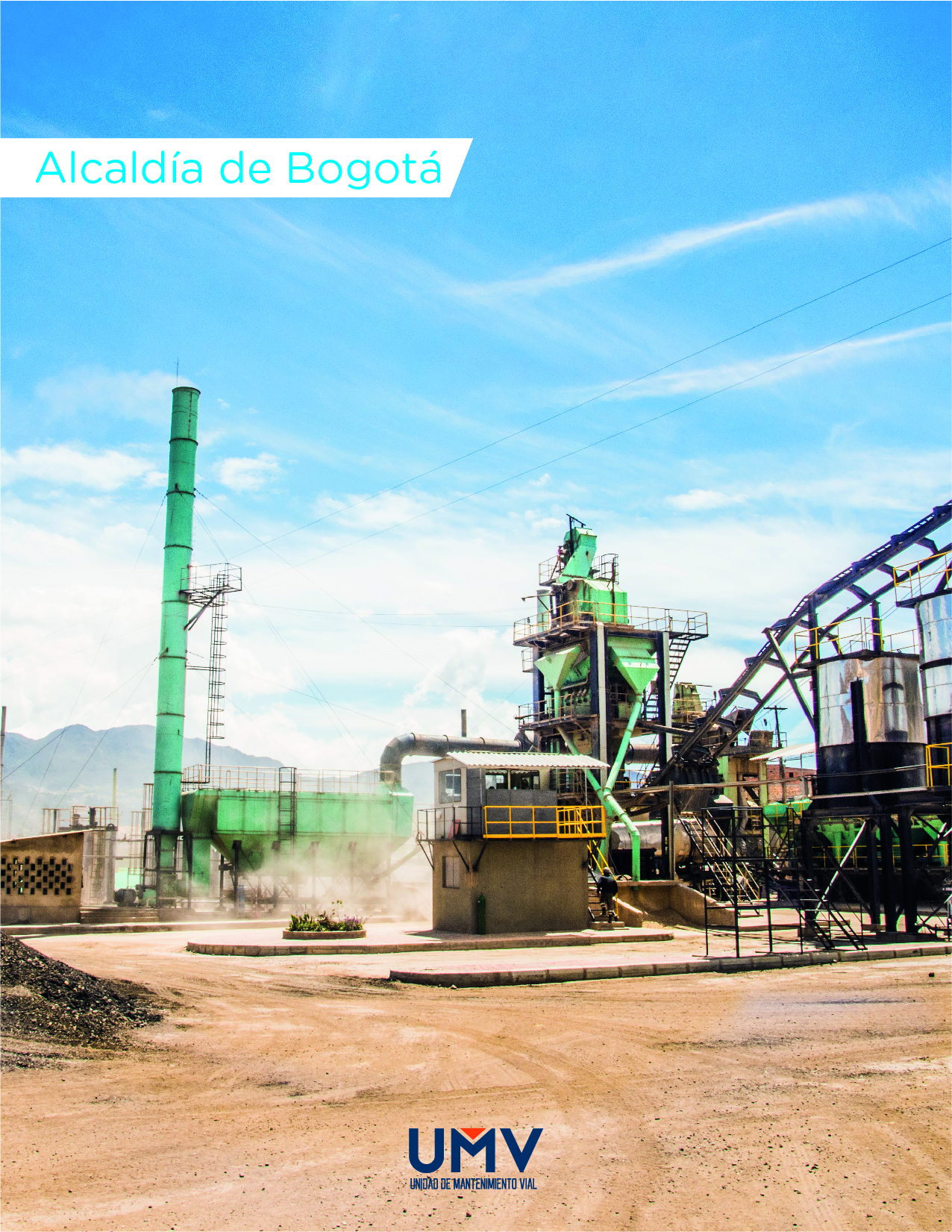 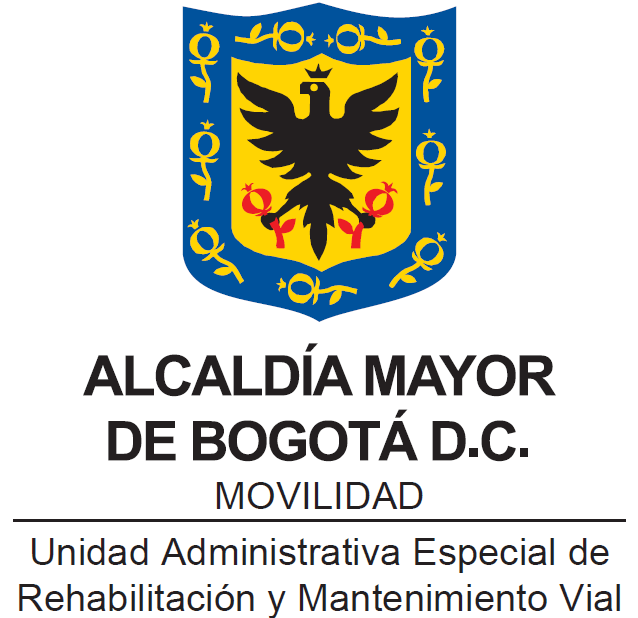 PLAN INSTITUCIONAL DE ARCHIVO – PINARBogotá, D.C., enero de 2024TABLA DE CONTENIDOÍNDICE DE TABLAS
Tabla 1. Identificación de aspectos críticos y riesgos en Gestión Documental.	8Tabla 2. Aspectos críticos y ejes articuladores	10Tabla 3 Presupuesto Anual del Proyecto para la Implementación del PINAR	19Tabla 4. Mapa de ruta del PINAR	24Tabla 5: Cuadro de la herramienta de seguimiento del PINAR	25INTRODUCCIÓNEl Plan Institucional de Archivos -PINAR- es el instrumento que permite la planeación estratégica de la función archivística, articulándola con los planes y proyectos estratégicos de la Entidad.Se ha generado como una herramienta para el correcto ejercicio de la disciplina archivística, teniendo en cuenta el Plan de Mejoramiento Archivístico, el mapa de riesgos del proceso de Gestión Documental y la articulación con Plan de Desarrollo 2020-2024 "Un nuevo contrato social y ambiental para la Bogotá del Siglo XXI", el Plan Estratégico Institucional y el Plan de Acción Anual de la UAERMV. Este documento contribuye con el cumplimiento de los objetivos estratégicos y permite garantizar acciones a corto, mediano y largo plazo; para la preservación y conservación de la memoria histórica de la Unidad Administrativa Especial de Rehabilitación y Mantenimiento Vial (UAERMV). El PINAR genera confianza para la toma de decisiones, dando soporte a las diferentes políticas de la Entidad y mejorando la gestión y el quehacer institucional en cuanto a procesos, procedimientos, trámites y servicio al Ciudadano, transformándose este en un instrumento de vital importancia para la UAERMV.El Plan Institucional de Archivos – PINAR- se ajusta a los requerimientos establecidos en la normatividad archivística vigente, al normograma del proceso de Gestión Documental de la Entidad y a la estructura organizacional actual de la Entidad, contribuyendo a la implementación del Modelo Integrado de Planeación y Gestión MIPG, a través de Política de Gestión Documental y las políticas de servicio al ciudadano, Transparencia y acceso a información, Participación ciudadana, Gobierno Digital, y Gestión del conocimiento entre otros aspectos que se relacionan con la administración pública de las entidades del Estado colombiano. Para tal efecto, se han contemplado objetivos y metas con la apropiación de los recursos financieros humanos, físicos, materiales y tecnológicos disponibles y necesarios que minimicen los riesgos y aspectos críticos que ha identificado la Entidad en cuanto a seguridad de la información y disposición de los documentos físicos y electrónicos. CONTEXTO ACTUAL La Unidad Administrativa Especial de Rehabilitación y Mantenimiento Vial (UAERMV) cuenta con tres (3) sedes: La sede Administrativa ubicada en Calle 26 No.69-76 Edificio Elemento Torre 1, Piso 3, La sede Operativa ubicada en la Calle 22D # 120 – 40 Barrio Fontibón y La sede de Producción ubicada en el Parque Minero Industrial “El Mochuelo”. Km 3 vía a Pasquilla – Localidad Ciudad Bolívar. En la actualidad está conformada por diecinueve (19) dependencias, las cuales tienen Veinte (20) procesos a cargo, que se dividen entre estratégicos, misionales, de apoyo y de control y evaluación. En materia archivística, actualmente la Entidad cuenta con las Tablas de Retención Documental TRD convalidadas desde el año 2018, no obstante, conforme al rediseño institucional realizado durante la vigencia 2023 es necesario actualizar el instrumento archivístico anteriormente mencionado. Adicionalmente, se cuenta con el Programa de Gestión Documental  y el Plan de Desarrollo Distrital “Un nuevo contrato social y ambiental para la Bogotá del siglo XXI”, los programas específicos asociados al PGD,  los avances en relación al plan de  trabajo dispuesto para realizar los ajustes a las Tablas de Valoración Documental de la Secretaria de Obras Públicas,  el Protocolo para el tratamiento de archivos relacionados con Derechos Humanos y Derecho Internacional Humanitario, el Sistema Integrado de Conservación con el componente del Plan de Conservación Documental, el Plan de Preservación Digital a Largo Plazo, los procedimientos, instructivos y formatos establecidos por el proceso. Desde la vigencia 2020 se han adoptado medidas que contribuyen al mejoramiento del Aplicativo ORFEO como una herramienta tecnológica para las etapas de la gestión documental y los documentos electrónicos de archivo, con el fin de dar cumplimiento al Modelo de requisitos para el Sistema de Gestión de Documentos Electrónicos de Archivo SGDEA adoptado por la entidad, donde su objetivo principal es visibilizar el nivel de cumplimento, avance y madurez del sistema frente al cumplimiento de los requisitos, el cual, será tomado como base para la generación e implementación de estrategias que conlleven al cumplimiento total de los requisitos formulados por la Entidad.Así mismo, durante la vigencia 2020 se implementó la firma electrónica en la Entidad bajo  la Resolución  107 del 14 de abril de 2020 “Por la cual se adopta la utilización de la firma electrónica en la Unidad Administrativa Especial de Rehabilitación y Mantenimiento Vial – UAERMV”, la cual tiene como principio fundamental la búsqueda permanente de la inclusión de las características de autenticidad, integridad, confidencialidad, disponibilidad, legibilidad, interpretación y conservación pertinente en el tiempo, a lo largo del ciclo de vida de los documentos electrónicos de archivo, independientemente de las tecnologías utilizadas en el proceso. Por tal razón y como una de las medidas que garanticen la conservación, acceso y disposición de los documentos electrónicos de archivo durante todo su ciclo vital, se conforman los expedientes en los archivos de gestión por cada una de las dependencias y/o procesos en el SGDEA- Orfeo o en las carpetas compartidas del one drive y/o Share Point. Por otro lado, con las reformas físicas que ha tenido la Entidad durante la vigencia 2022, los archivos de gestión de algunas dependencias se encuentran ubicados en el Archivo Central de la sede operativa la Elvira, bajo la custodia del proceso de Gestión Documental. En la nueva sede Administrativa se adecuo un espacio con estantería rodante donde se asignó a cada dependencia y/o proceso un lugar donde ubicar el archivo de Gestión físico, que ya se está produciendo en menor volumen; y en la sede de Producción se encuentra un archivo rodante con el archivo de Gestión de la Gerencia de Producción dado que es documentación que se produce y tramita en la sede. Por otra parte, el proceso de Gestión Documental tiene a cargo el archivo de gestión centralizado de la serie contratos, un fondo documental heredado de la extinta Secretaria de Obras Públicas SOP y un fondo documental de la UAERMV 2006-2010.METODOLOGÍAIDENTIFICACIÓN DE ASPECTOS CRITICOSPartiendo del contexto actual de la Unidad Administrativa Especial de Rehabilitación y Mantenimiento Vial en materia de Gestión Documental, se realizó la identificación de los aspectos críticos o a mejorar descritos a continuación:Tabla 1. Identificación de aspectos críticos y riesgos en Gestión Documental.Fuente: Proceso de Gestión Documental, UAERMVCONTEXTO ESTRATEGICO DE LA ENTIDADEl Plan Institucional de Archivos PINAR ha sido elaborado con el propósito de mejorar cada una de las actividades desarrolladas en el proceso de Gestión Documental de la Unidad Administrativa Especial de Rehabilitación y Mantenimiento Vial, por medio de la aplicación de planes y proyectos que gestionen, automaticen, brinden seguridad y acceso a la información para todos los grupos de valor de la Entidad.A partir de la expedición del PLAN DE DESARROLLO ECONÓMICO, SOCIAL, AMBIENTAL Y DE OBRAS PÚBLICAS DEL DISTRITO CAPITAL 2020-2024 “UN NUEVO CONTRATO SOCIAL Y AMBIENTAL PARA LA BOGOTÁ DEL SIGLO XXI”, la naturaleza jurídica, objeto y funciones básicas de la Unidad Administrativa Especial de Rehabilitación y Mantenimiento Vial, el artículo 109 del Acuerdo 257 de 2006 quedaron así a partir del artículo 95 del Acuerdo Distrital 761 de 2020, que lo modificó:Artículo 109. Naturaleza jurídica, objeto y funciones básicas de la Unidad Administrativa Especial de Rehabilitación y Mantenimiento Vial. La Unidad Administrativa Especial de Rehabilitación y Mantenimiento Vial está organizada como una Unidad Administrativa Especial del orden distrital del Sector Descentralizado, de carácter técnico, con personería jurídica, autonomía administrativa y presupuestal y con patrimonio propio, adscrita a la Secretaría Distrital de Movilidad.Tiene por objeto programar y ejecutar las obras necesarias para garantizar la rehabilitación y el mantenimiento periódico de la malla vial local, intermedia y rural; así como la atención inmediata de todo el subsistema de la malla vial cuando se presenten situaciones que dificulten la movilidad en el Distrito Capital. La Unidad Administrativa Especial de Rehabilitación y Mantenimiento Vial en desarrollo de su objeto institucional tendrá las siguientes funciones: a.	Programar, ejecutar y realizar el seguimiento a la programación e información de los planes y proyectos de rehabilitación y mantenimiento de la malla vial intermedia, local y rural construidas y ejecutar las acciones de mantenimiento que se requieran para atender situaciones que dificulten la movilidad en la red vial de la ciudad.b.	Suministrar la información para mantener actualizado el Sistema de Gestión de la Malla Vial del Distrito Capital, con toda la información de las acciones que se ejecuten.c.	Atender la construcción y desarrollo de obras específicas que se requieran para complementar la acción de otros organismos y entidades del Distrito.d.	Ejecutar las obras necesarias para el manejo del tráfico, el control de la velocidad, señalización horizontal y la seguridad vial, para obras de mantenimiento vial, cuando se le requiera.e.	Ejecutar las acciones de adecuación y desarrollo de las obras necesarias para la circulación peatonal, rampas y andenes, alamedas, separadores viales, zonas peatonales, pasos peatonales seguros y tramos de ciclo rutas cuando se le requiera. f.	Ejecutar las actividades de conservación de la cicloinfraestructura de acuerdo con las especificaciones técnicas y metodologías vigentes y su clasificación de acuerdo con el tipo de intervención y tratamiento requerido (intervenciones superficiales o profundas). Parágrafo 1. En el caso de las intervenciones para mejoramiento de la movilidad de la red vial arterial, éstas deberán ser planeadas y priorizadas de manera conjunta con el Instituto de Desarrollo Urbano. Parágrafo 2. Las obras a las que hacen mención los literales c, d y e responderán a la priorización que haga la Secretaría Distrital de Movilidad y deberán cumplir con las especificaciones técnicas establecidas por esta y/o por el Instituto de Desarrollo Urbano cuando no existan las especificaciones técnicas requeridas. Así mismo la Secretaría Distrital de Movilidad regulará lo pertinente frente a las características de los proyectos de acuerdo a la escala de intervención.Parágrafo 3. La Unidad Administrativa Especial de Rehabilitación y Mantenimiento Vial podrá suscribir convenios y contratos con otras entidades públicas y empresas privadas para prestar las funciones contenidas en el presente artículo.”ASPECTOS GENERALES DE LA ENTIDADMISIÓN Somos una entidad técnica descentralizada y adscrita al sector movilidad de Bogotá D.C, encargada de conservar la malla vial local, intermedia y rural, así como la ciclo-infraestructura y de atender situaciones imprevistas que dificultan la movilidad. Además, brindamos apoyo interinstitucional y realizamos obras complementarias para la mejora de la seguridad vial y la adecuación del espacio público peatonal cuando sea requerido, con el fin de mejorar la calidad de vida de los ciudadanos.VISIÓNEn el 2030 seremos una entidad reconocida por su gestión eficiente para el mejoramiento del subsistema vial, con total autonomía presupuestal y referente nacional e internacional por el desarrollo de un modelo sostenible de conservación que genera valor público y facilita la conectividad multimodal para el uso y disfrute de los habitantes de la ciudad-región. VALORES CORPORATIVOS:Honestidad Justicia Diligencia Compromiso RespetoPRIORIZACIÓN DE ASPECTOS CRÍTICOS Y EJES ARTICULADORESUna vez identificados los aspectos críticos, se evaluó el impacto que tienen frente a cada uno de los ejes articuladores que representan la función archivística, arrojando los siguientes resultados con calificaciones que van de 0 a 10 en cada uno de los ejes:Tabla 2. Aspectos críticos y ejes articuladoresFuente: Proceso de Gestión Documental - UAERMVVISIÓN ESTRATÉGICA DEL PLAN INSTITUCIONAL DE ARCHIVOS PINARSiguiendo la actual política definida en el Modelo Integrado de Planeación y Gestión MIPG , con referencia a la Gestión Documental, se proyecta que la Unidad Administrativa Especial de Rehabilitación y Mantenimiento Vial en el 2027 sea reconocida por tener un modelo a nivel documental que propenda por la apropiación de la responsabilidad de los servidores públicos respecto de la generación, administración, conservación y disposición de archivos y de documentos, de acuerdo con las disposiciones vigentes”, Para ello deberá contar con el cumplimiento del objetivo estratégico de “Diseñar e implementar una estrategia de innovación que permita hacer más eficiente la gestión de la Unidad.” como de contar con los recursos financieros, humanos, materiales, físicos y tecnológicos disponibles que permitan priorizar todos los aspectos críticos que el presente Plan Institucional de Archivos menciona que se deben desarrollar y mejorar.OBJETIVO GENERAL: Mejorar continuamente cada una de las actividades desarrolladas en el proceso de Gestión Documental de la Unidad Administrativa Especial de Rehabilitación y Mantenimiento Vial, por medio de la aplicación de planes y proyectos que gestionen, automaticen, brinden seguridad y acceso a la información que se contiene en los archivos, así mismo emplear los principios y herramientas archivísticas necesarias siguiendo lo normado por el Archivo General de la Nación, Archivo de Bogotá, normas internas de gestión documental y lo establecido en la política de Gestión Documental, llevan a la entidad a una gestión integral de su función archivística.OBJETIVOS ESPECÍFICOS:Realizar sensibilizaciones para dar a conocer a los colaboradores de la Unidad, el proceso de Gestión documental y sus diferentes instrumentos archivísticos, con apoyo de talento humano y el plan de capacitaciones de cada vigencia. Implementar el Sistema Integrado de Conservación, con sus Planes asociados, Plan de Conservación Documental y Plan de Preservación Digital a Largo Plazo de acuerdo con los cronogramas establecidos para cada vigencia. Conservar y preservar la memoria institucional de la UAERMV producida en el marco de su misionalidad y funciones.Implementar la Política de Gestión Documental acorde con el Modelo Integrado de Planeación y Gestión.Organizar e intervenir el Fondo Documental Acumulado de la SOP con el propósito de garantizar el acceso a la información y su disposición a los grupos de valor y ciudadanía.Elaborar, actualizar e implementar los instrumentos archivísticos acordes normatividad vigente con el fin de garantizar el acceso a la información a grupos de valor y ciudadanía. Organizar los archivos de gestión aplicando la Tabla de Retención Documental convalidada con el fin de garantizar el control y la producción de la información.Contar con el apoyo del Comité Institucional de Gestión y Desempeño con el fin de garantizar la disposición de los recursos financieros, humanos, tecnológicos y físicos para el desarrollo de las estrategias y actividades de los procesos de Gestión Documental.Fortalecer e integrar el proceso de gestión documental en cuanto a la implementación de nuevas tecnologías para la gestión del documento físico y electrónicoFORMULACIÓN DE PLANES Y PROYECTOS PRESUPUESTO ANUAL PARA LA IMPLEMENTACIÓN DEL PINARTabla 3 Presupuesto Anual del Proyecto para la Implementación del PINARFuente: Ficha EBI Proyecto de Inversión Nota: el presupuesto asignado al componente MIPG Dimensión 5: Información y comunicación para cada vigencia está asociado a la totalidad general del presupuesto de todas las dimensiones del Modelo Integrado de Planeación y Gestión. MAPA DE RUTAEste plan institucional de archivos debe seguir un mapa de ruta para su cumplimiento, que sirve a su vez de una herramienta de control y seguimiento enfocada al mejoramiento continuo del Sistema Integrado de Gestión y del proceso de Gestión Documental; sin embargo, la ejecución de las actividades propuestas está sujetas a la apropiación de recursos financieros, humanos, tecnológicos y administrativos por parte de la entidad.La ejecución de los diferentes planes en el tiempo será la siguiente:Tabla 4. Mapa de ruta del PINARFuente: Proceso de Gestión Documental, UAERMV. HERRAMIENTA DE SEGUIMIENTO DEL PINAR El proceso de monitoreo y análisis permanente del Plan Institucional de Archivos se traducirá en acciones de revisión y evaluación con el objeto de controlar el avance de la gestión documental de manera trimestral con cada uno de los planes propuestos a través de sus indicadores y metas para el periodo planeado.Tabla 5: Cuadro de la herramienta de seguimiento del PINARFuente: Proceso de Gestión Documental, UAERMV.
De otra parte, en cumplimiento de los artículos 2.8.8.3.6, 2.8.8.4.6 y 2.8.8.5.6 del Decreto 1080 de 2015 referido, en materia de seguimiento y reportes, la Oficina de Control Interno hará seguimiento y verificación de las acciones del Plan de Mejoramiento Archivístico-PMA que se formulen y remitirá los reportes establecidos al Archivo General de la Nación.No obstante, cuando las visitas de inspección las realice el Archivo Distrital, los reportes de avance se presentarán a esta entidad y no al Archivo General de la Nación; lo anterior, en virtud del concepto recibido en la UAERMV con radicado 20160116015408 del 23 de agosto de 2018, en el cual se precisó que: “… en relación con el seguimiento a las acciones planteadas por la Entidad en el Plan de Mejoramiento Archivístico con ocasión a la visita realizada por el Archivo de Bogotá, no obstante, quisiéramos aclarar que estos informes deben ser remitidos al Archivo de Bogotá, dado que el PMA está suscrito directamente con dicha entidad, ya que fueron ellos quienes practicaron la visita técnica.…Al Archivo General de la Nación se deben enviar los informes trimestrales de avance de los Planes de Mejoramiento Archivístico suscritos por las entidades directamente visitadas por el Grupo de Inspección y Vigilancia del AGN…” REVISIÓN Y APROBACIÓN:CONTROL DE CAMBIOS:ITEMASPECTOS CRITICOSRIESGO 1Fondos Documentales Acumulados de la Secretaria de Obras Públicas SOP y Unidad Administrativa Especial de Rehabilitación y Mantenimiento Vial UAERMV 2006-2010.Perdida de información por falta de organización y aplicación de las Tablas de Valoración Documental (TVD) para los fondos documentales de la SOP y  de la UAERMV1Fondos Documentales Acumulados de la Secretaria de Obras Públicas SOP y Unidad Administrativa Especial de Rehabilitación y Mantenimiento Vial UAERMV 2006-2010.Duplicidad de información por falta de organización 1Fondos Documentales Acumulados de la Secretaria de Obras Públicas SOP y Unidad Administrativa Especial de Rehabilitación y Mantenimiento Vial UAERMV 2006-2010.Demoras en la consulta de los expedientes por falta de organización 1Fondos Documentales Acumulados de la Secretaria de Obras Públicas SOP y Unidad Administrativa Especial de Rehabilitación y Mantenimiento Vial UAERMV 2006-2010.Dificultad en la ubicación de los expedientes para personal diferente del responsable de los Fondos Documentales.1Fondos Documentales Acumulados de la Secretaria de Obras Públicas SOP y Unidad Administrativa Especial de Rehabilitación y Mantenimiento Vial UAERMV 2006-2010.Demandas para la entidad por no responder a tiempo requerimientos relacionados con información contenida en los fondos documentales acumulados.1Fondos Documentales Acumulados de la Secretaria de Obras Públicas SOP y Unidad Administrativa Especial de Rehabilitación y Mantenimiento Vial UAERMV 2006-2010.Perdida del patrimonio documental que hace parte de la historia de la UAERMV.1Fondos Documentales Acumulados de la Secretaria de Obras Públicas SOP y Unidad Administrativa Especial de Rehabilitación y Mantenimiento Vial UAERMV 2006-2010.Deterioro de la documentación histórica de la UAERMV y la SOP1Fondos Documentales Acumulados de la Secretaria de Obras Públicas SOP y Unidad Administrativa Especial de Rehabilitación y Mantenimiento Vial UAERMV 2006-2010.Conformación inadecuada de las series y subseries de la entidad 2Aplicación de los tiempos establecidos en las Tablas de Retención Documental en los Archivos de Gestión y el Archivo Central de la Entidad. Pérdida de información por falta de organización y aplicación de la TRD2Aplicación de los tiempos establecidos en las Tablas de Retención Documental en los Archivos de Gestión y el Archivo Central de la Entidad. Inadecuada disposición de los documentos en los expedientes por errores en la ubicación de tipos documentales 2Aplicación de los tiempos establecidos en las Tablas de Retención Documental en los Archivos de Gestión y el Archivo Central de la Entidad. Falta de aplicación y apropiación de los procesos archivísticos por parte de los colaboradores de la Entidad.2Aplicación de los tiempos establecidos en las Tablas de Retención Documental en los Archivos de Gestión y el Archivo Central de la Entidad. Conformación inadecuada de las series y subseries de la entidad 3Dificultad en la aplicación de los lineamientos para la producción, trámite, gestión y preservación a largo plazo para los documentos electrónicos de archivo.La UMV no tiene identificados de forma precisa los documentos electrónicos de archivo que debe preservar. o información por obsolescencia tecnológica.3Dificultad en la aplicación de los lineamientos para la producción, trámite, gestión y preservación a largo plazo para los documentos electrónicos de archivo.Baja aplicación de los lineamientos relacionados la gestión del documento electrónico de archivo 3Dificultad en la aplicación de los lineamientos para la producción, trámite, gestión y preservación a largo plazo para los documentos electrónicos de archivo.No conformación de los expedientes electrónicos e híbridos.3Dificultad en la aplicación de los lineamientos para la producción, trámite, gestión y preservación a largo plazo para los documentos electrónicos de archivo.Dificultad en la implementación del documento electrónico de archivo, debido a la resiliencia al cambio por parte de los colaboradores de la Entidad.3Dificultad en la aplicación de los lineamientos para la producción, trámite, gestión y preservación a largo plazo para los documentos electrónicos de archivo.Inadecuada preservación de los documentos a largo plazo por falta de aplicación de los lineamientos relacionados la gestión del documento electrónico de archivo.3Dificultad en la aplicación de los lineamientos para la producción, trámite, gestión y preservación a largo plazo para los documentos electrónicos de archivo.Perdida de información por falta de parámetros para la preservación de los documentos en soporte digital o las migraciones y/o reproducciones en nuevos soportes.4Debilidades en la aplicación de los lineamientos del Programa de Gestión Documental PGD en los archivos de gestión para los documentos en diferentes tipos de soporte.4Debilidades en la aplicación de los lineamientos del Programa de Gestión Documental PGD en los archivos de gestión para los documentos en diferentes tipos de soporte.Fondos Documentales Acumulados Digitales por funcionario y/o contratistas, que hacen difícil la búsqueda de soportes documentales.4Debilidades en la aplicación de los lineamientos del Programa de Gestión Documental PGD en los archivos de gestión para los documentos en diferentes tipos de soporte.Falta de competencia técnica en los archivos de gestión de la entidad.4Debilidades en la aplicación de los lineamientos del Programa de Gestión Documental PGD en los archivos de gestión para los documentos en diferentes tipos de soporte.Producción de un gran volumen de documentos innecesarios para la gestión y trámite de la entidad 4Debilidades en la aplicación de los lineamientos del Programa de Gestión Documental PGD en los archivos de gestión para los documentos en diferentes tipos de soporte.Falta de parámetros que determinen qué información (índices, meta data, etc.) se debe considerar para interrelacionar los datos entre los procesos. 4Debilidades en la aplicación de los lineamientos del Programa de Gestión Documental PGD en los archivos de gestión para los documentos en diferentes tipos de soporte.Falta de apropiación de los lineamientos del Programa Gestión documental por parte de los colaboradores de la Entidad.5Mejoramiento de las condiciones para la preservación y conservación de los documentos en soportes diferentes al papel.Perdida del patrimonio documental de la entidad por deterioro de la información en sus características físicas, biológicas y químicas debido a la falta de aplicación de los lineamientos del Sistema Integrado de Conservación.  5Mejoramiento de las condiciones para la preservación y conservación de los documentos en soportes diferentes al papel.Deterioro físico de los documentos por infraestructura inadecuada en las diferentes sedes, permitiendo el flujo constante de material particulado y contaminantes ambientales.5Mejoramiento de las condiciones para la preservación y conservación de los documentos en soportes diferentes al papel.Generación de deterioros puntuales por mala manipulación por parte de los colaboradores que guardan los archivos inadecuadamente y con materiales abrasivos y elementos corrosivos como ganchos, grapas y cauchos.5Mejoramiento de las condiciones para la preservación y conservación de los documentos en soportes diferentes al papel.Pérdida de información o documentos por desastres naturales o causados por el hombre.EJES ARTICULADORESEJES ARTICULADORESEJES ARTICULADORESEJES ARTICULADORESEJES ARTICULADORESEJES ARTICULADORESN°ASPECTO CRÍTICO Administración de archivos Acceso a la información Preservación de la información Aspectos tecnológicos y de seguridad Fortalecimiento y articulación TOTAL Ʃ 1Fondos Documentales Acumulados de la Secretaria de Obras Públicas SOP y Unidad Administrativa Especial de Rehabilitación y Mantenimiento Vial UAERMV 2006-2010.62686282Aplicación de los tiempos establecidos en las Tablas de Retención Documental en los Archivos de Gestión y el Archivo Central de la Entidad.24654213Dificultad en la aplicación de los lineamientos para la producción, trámite, gestión y preservación a largo plazo para los documentos electrónicos de archivo.86696354Debilidades en la aplicación de los lineamientos del Programa de Gestión Documental PGD en los archivos de gestión para los documentos en diferentes tipos de soporte.63786305Mejoramiento de las condiciones para la preservación y conservación de los documentos en soportes diferentes al papel.8379734TOTAL Ʃ3018323929148PLAN IMPLEMENTACIÓN DEL PROGRAMA DE GESTIÓN DOCUMENTAL PGDPLAN IMPLEMENTACIÓN DEL PROGRAMA DE GESTIÓN DOCUMENTAL PGDObjetivo: Fortalecer el desarrollo de los procesos de la Gestión Documental encaminados a la planificación, organización, manejo, custodia y consulta de la documentación producida por la UAERMV durante el ciclo vital del documento.Objetivo: Fortalecer el desarrollo de los procesos de la Gestión Documental encaminados a la planificación, organización, manejo, custodia y consulta de la documentación producida por la UAERMV durante el ciclo vital del documento.Alcance: Comprende todos los procesos archivísticos y la aplicación de los instrumentos archivísticos en la UAERMV.Alcance: Comprende todos los procesos archivísticos y la aplicación de los instrumentos archivísticos en la UAERMV.ACTIVIDADESActualizar e implementar los programas específicos del PGD, acorde con el cronograma establecido para cada vigencia:Programa de Documentos Vitales o EsencialesPrograma de Documentos EspecialesPrograma de Reprografía  Programa de AuditoríaPrograma de Gestión de Documentos Electrónicos de Archivos PGDEAElaborar una estrategia para la implementación del Plan de Capacitación establecido en el PGD como uno de sus programas específicos.RESPONSABLEComité Institucional de Gestión y Desempeño Secretaría General, Gerencia Administrativa y Financiera Proceso de Gestión Documental Oficina de Tecnología de la Información Oficina Asesora de Planeación.INDICADORESActividades cumplidas / Actividades propuestas *100RECURSOSLos distintos recursos financieros, humanos, tecnológicos y administrativos para su ejecución se dispondrán de conformidad con lo establecido en el proyecto de inversión 7859 – Fortalecimiento Institucional.PROYECTO ACTUALIZACIÓN TABLAS DE RETENCIÓN DOCUMENTAL PROYECTO ACTUALIZACIÓN TABLAS DE RETENCIÓN DOCUMENTAL Objetivo: Identificar los cambios, en cuanto a estructura orgánica, funciones, creación y/o actualización de procesos y procedimientos que conlleven a la actualización del instrumento archivístico Tablas de Retención Documental Objetivo: Identificar los cambios, en cuanto a estructura orgánica, funciones, creación y/o actualización de procesos y procedimientos que conlleven a la actualización del instrumento archivístico Tablas de Retención Documental Alcance: Aplica para todas las dependencias y/o procesos de la Entidad y toda la producción documental de acuerdo con las funciones establecidas independientemente del soporte en el que se produzca. Alcance: Aplica para todas las dependencias y/o procesos de la Entidad y toda la producción documental de acuerdo con las funciones establecidas independientemente del soporte en el que se produzca. ACTIVIDADESSolicitar una mesa de asistencia técnica al Archivo de Bogotá, con el fin de determinar el alcance de la actualización del instrumento.Conformar el equipo interdisciplinario encargado de realizar las actividades requeridas para la actualización del instrumento archivístico Tablas de Retención Documental.General el Plan de Trabajo para la actualización del Instrumento. Aplicar los lineamientos establecidos en la Guía para la elaboración, presentación, aprobación, aplicación y seguimiento de las Tablas de Retención Documental, la Guía de uso de la propuesta de clasificación y valoración para las series documentales producidas en los procesos transversales de las Entidades del Distrito y demás normatividad aplicable Revisar la Normatividad, manuales de funciones, Documentos del Sistema Integrado de Gestión de los procesos de la Entidad con el fin de identificar la documentación que deben producirRealizar mesas de trabajo con las diferentes dependencias y procesos de la Entidad con el fin de identificar las necesidades de creación o supresión de series, subseries y tipos documentales. Elaborar el Cuadro de Clasificación Documental acorde con las series y subseries establecidas en cada una de las dependencias y/o procesos Elaborar las Fichas de Valoración Documental de las series y subseries que no se encuentren dentro de la Guía de series transversalesPresentar al Comité Institucional de Gestión y Desempeño para su aprobaciónPresentar al Consejo Distrital de Archivos para su revisión y convalidaciónRESPONSABLEComité Institucional de Gestión y Desempeño Secretaría General, Gerencia Administrativa y Financiera Proceso de Gestión Documental Todas las Dependencias y/o Procesos de la EntidadINDICADORESActividades cumplidas / Actividades propuestas *100RECURSOSLos distintos recursos financieros, humanos, tecnológicos y administrativos para su ejecución se dispondrán de conformidad con lo establecido en el proyecto de inversión 7859 – Fortalecimiento Institucional.PROYECTO FORMULACIÓN TABLAS DE VALORACIÓN DOCUMENTAL DE LA SECRETARÍA DE OBRAS PÚBLICAS.PROYECTO FORMULACIÓN TABLAS DE VALORACIÓN DOCUMENTAL DE LA SECRETARÍA DE OBRAS PÚBLICAS.Objetivo: Formular las Tablas de Valoración Documental TVD del Fondo Documental Acumulado de la Secretaría de Obras Públicas FDA-SOP.Objetivo: Formular las Tablas de Valoración Documental TVD del Fondo Documental Acumulado de la Secretaría de Obras Públicas FDA-SOP.Alcance: Comprende el proceso de formulación de las tablas de valoración documental, principal insumo para la intervención del Fondo Documental acumulado de la Secretaría de Obras Públicas.Alcance: Comprende el proceso de formulación de las tablas de valoración documental, principal insumo para la intervención del Fondo Documental acumulado de la Secretaría de Obras Públicas.ACTIVIDADESAtender las observaciones del concepto técnico de evaluación de la TVD – SOP emitido por el Concejo Distrital de Archivos.Conformar el equipo interdisciplinario encargado de realizar las actividades requeridas para la actualización del instrumento archivístico Tablas de Valoración Documental Elaborar el Plan de trabajo para la elaboración del Instrumento Archivístico TVDRealizar el análisis correspondiente de la documentación remitida al Archivo de Bogotá e ir ajustando de acuerdo con las observaciones presentadas en el concepto técnico de evaluación de las TVD – SOPRecopilar y revisar la normatividad aplicable para la SOP y la información institucional con el fin de determinar los periodos correspondientes de la TVD Elaborar el cuadro evolutivo orgánico funcional.Presentar la propuesta de la TVD al Comité Institucional de Gestión y Desempeño para su revisión y aprobación.Presentar ante el Consejo Distrital de Archivos las Tablas de Valoración Documental de la Secretaría de Obras Públicas para su convalidación. RESPONSABLEComité Institucional de Gestión y Desempeño Secretaría General, Gerencia Administrativa y Financiera Proceso de Gestión Documental Oficina Asesora de PlaneaciónINDICADORESActividades cumplidas / Actividades propuestas *100RECURSOSLos distintos recursos financieros, humanos, tecnológicos y administrativos para su ejecución se dispondrán de conformidad con lo establecido en el proyecto de inversión 7859 – Fortalecimiento Institucional.PROYECTO IMPLEMENTACION TABLAS DE VALORACIÓN DOCUMENTAL DE LA SECRETARIA DE OBRAS PÚBLICAS.PROYECTO IMPLEMENTACION TABLAS DE VALORACIÓN DOCUMENTAL DE LA SECRETARIA DE OBRAS PÚBLICAS.Objetivo: Realizar la implementación de las Tablas de Valoración Documental una vez convalidada por parte del Consejo Distrital de Archivos, al Fondo Documental de la Secretaria de Obras Públicas.Objetivo: Realizar la implementación de las Tablas de Valoración Documental una vez convalidada por parte del Consejo Distrital de Archivos, al Fondo Documental de la Secretaria de Obras Públicas.Alcance: Aplica para todos los documentos producidos en el Fondo Documental de la Secretaria de Obras Publicas independiente del soporte en el que reposa.Alcance: Aplica para todos los documentos producidos en el Fondo Documental de la Secretaria de Obras Publicas independiente del soporte en el que reposa.ACTIVIDADESAdoptar mediante acto administrativo las tablas de Valoración Documental de la SOP convalidadas en la UAERMV.Formular un plan de trabajo para la intervención del fondo documental acumulado de la SOP.Aplicar la Tabla de Valoración Documental del FDA de la SOP.Elaborar informe técnico especializado para la formalización de las transferencias secundariasRemitir informe Técnico a la Dirección Distrital de Archivo de Bogotá.Realizar transferencias secundarias a la Dirección Distrital de Archivo de Bogotá.Publicar en la página web los Inventarios de las transferencias realizadas a la Dirección Distrital de Archivo de Bogotá RESPONSABLEComité Institucional de Gestión y Desempeño Secretaría General, Gerencia Administrativa y Financiera Proceso de Gestión DocumentalOficina Asesora de PlaneaciónINDICADORESActividades cumplidas / Actividades propuestas *100RECURSOSLos distintos recursos financieros, humanos, tecnológicos y administrativos para su ejecución se dispondrán de conformidad con lo establecido en el proyecto de inversión 7859 – Fortalecimiento Institucional.PROYECTO FORMULACIÓN TABLAS DE VALORACIÓN DOCUMENTAL DE LA UAERMV 2006-2010.PROYECTO FORMULACIÓN TABLAS DE VALORACIÓN DOCUMENTAL DE LA UAERMV 2006-2010.Objetivo: Formular y presentar ante el Consejo Distrital de Archivos las Tablas de Valoración Documental de la UAERMV correspondientes al periodo de los años 2006 a 2010.Objetivo: Formular y presentar ante el Consejo Distrital de Archivos las Tablas de Valoración Documental de la UAERMV correspondientes al periodo de los años 2006 a 2010.Alcance: Comprende el diagnóstico y proceso de formulación de las Tablas de Valoración Documental de la UAERMV, para la presentación y evaluación por parte del Consejo Distrital de Archivos. Alcance: Comprende el diagnóstico y proceso de formulación de las Tablas de Valoración Documental de la UAERMV, para la presentación y evaluación por parte del Consejo Distrital de Archivos. ACTIVIDADESConformar el equipo interdisciplinario encargado de realizar las actividades requeridas para la actualización del instrumento archivístico Tablas de Valoración Documental.Elaborar el Plan de Trabajo para la elaboración del Instrumento Archivístico TVDRecopilar y revisar la normatividad aplicable para la UAERMV y la información institucional con el fin de determinar las series, subseries y asuntos.  Elaborar el cuadro evolutivo orgánico funcional.Realizar la Historia Institucional de la UAERMV para el periodo 2006 –2010Realizar los Cuadros de Clasificación de la UAERMV.Formular Fichas de Valoración Documental de las series, subseries derivadas de los CCD.Formular Tablas de Valoración Documental de la UAERMV.Presentar la propuesta de la TVD al Comité Institucional de Gestión y Desempeño Elaborar introducción y memoria descriptiva de las Tablas de Valoración Documental de la UAERMV. para su revisión y aprobación.Presentar ante el Consejo Distrital de Archivos las Tablas de Valoración Documental de la UAERMV para su convalidación. RESPONSABLEComité Institucional de Gestión y Desempeño Secretaría General, Gerencia Administrativa y Financiera Proceso de Gestión Documental Oficina Asesora de PlaneaciónINDICADORESActividades cumplidas / Actividades propuestas *100RECURSOSLos distintos recursos financieros, humanos, tecnológicos y administrativos para su ejecución se dispondrán de conformidad con lo establecido en el proyecto de inversión 7859 – Fortalecimiento Institucional.PROYECTO IMPLEMENTACIÓN TABLAS DE VALORACIÓN DOCUMENTAL DE LA UAERMV 2006-2010 UAERMVPROYECTO IMPLEMENTACIÓN TABLAS DE VALORACIÓN DOCUMENTAL DE LA UAERMV 2006-2010 UAERMVObjetivo: Objetivo: Realizar la implementación de las Tablas de Valoración Documental una vez aprobada por parte del Consejo Distrital de Archivos, al Fondo Documental de la UAERMV.Objetivo: Objetivo: Realizar la implementación de las Tablas de Valoración Documental una vez aprobada por parte del Consejo Distrital de Archivos, al Fondo Documental de la UAERMV.Alcance: Aplica para todos los documentos producidos en el Fondo Documental de la UAERMV Periodo 2006-2010, independiente del soporte en el que reposaAlcance: Aplica para todos los documentos producidos en el Fondo Documental de la UAERMV Periodo 2006-2010, independiente del soporte en el que reposaACTIVIDADESAdoptar mediante acto administrativo las tablas de Valoración Documental de la UAERMV convalidadas Formular un plan de trabajo para la intervención del fondo documental acumulado de la UAERMV.Aplicar la Tabla de Valoración Documental del FDA de la UAERMV.Elaborar informe técnico especializado para la formalización de las transferencias secundarias.Remitir informe Técnico a la Dirección Distrital de Archivo de Bogotá.Realizar transferencias secundarias a la Dirección Distrital de Archivo de Bogotá.Publicar en la página web los Inventarios de las transferencias realizadas a la Dirección Distrital de Archivo de Bogotá RESPONSABLEComité Institucional de Gestión y Desempeño Secretaría General, Gerencia Administrativa y Financiera Proceso de Gestión Documental Oficina Asesora de PlaneaciónINDICADORESActividades cumplidas / Actividades propuestas *100RECURSOSLos distintos recursos financieros, humanos, tecnológicos y administrativos para su ejecución se dispondrán de conformidad con lo establecido en el proyecto de inversión 7859 – Fortalecimiento Institucional.PROYECTO SISTEMA ORFEO.PROYECTO SISTEMA ORFEO.Objetivo: Identificar e implementar los requerimientos funcionales aplicados al Sistema de información Orfeo  de acuerdo al Modelo de Requisitos .Objetivo: Identificar e implementar los requerimientos funcionales aplicados al Sistema de información Orfeo  de acuerdo al Modelo de Requisitos .Alcance: Implementar los requerimientos funcionales al Sistema de Información Orfeo acorde al plan de trabajo establecido para la vigencia de conformidad al Modelo de requisitos y a la necesidad de los usuarios de UMV el cual se enuncian dentro de la planeación del Proyecto Orfeo.Alcance: Implementar los requerimientos funcionales al Sistema de Información Orfeo acorde al plan de trabajo establecido para la vigencia de conformidad al Modelo de requisitos y a la necesidad de los usuarios de UMV el cual se enuncian dentro de la planeación del Proyecto Orfeo.ACTIVIDADESElaborar Acta de Constitución del Proyecto OrfeoElaborar la planeación del Proyecto OrfeoDesarrollar y ejecutar las actividades previstas en la planeación del Proyecto OrfeoRealizar las pruebas correspondientes dentro del Sistema de Información a cada uno de los requerimientos entregados por el proceso de Gestión de Infraestructura Tecnológica Realizar el control y seguimiento al cumplimiento del cronograma establecido para Proyecto OrfeoGestionar la entrega del Acta de cierre del Proyecto OrfeoRealizar la elaboración, socialización, publicación, seguimiento y control de las actualizaciones del SGDEA ORFEO siempre que se requiera, integrada con la Gestión de Documentos Electrónicos de ArchivoRESPONSABLEComité Institucional de Gestión y Desempeño Secretaría General, Gerencia Administrativa y Financiera Proceso de Gestión Documental Oficina Tecnologías de la InformaciónOficina asesora de planeación.INDICADORESActividades cumplidas / Actividades propuestas *100RECURSOSLos distintos recursos financieros, humanos, tecnológicos y administrativos para su ejecución se dispondrán de conformidad con lo establecido en el proyecto de inversión 7859 – Fortalecimiento Institucional.PROYECTO TRANSFERENCIAS DOCUMENTALES PRIMARIASPROYECTO TRANSFERENCIAS DOCUMENTALES PRIMARIASObjetivo: Aplicación las tablas de retención documental frente a los tiempos de retención de los expedientes en cada una de las etapas del ciclo vital del documento y su disposición final, para realizar la correspondiente transferencia documental.Objetivo: Aplicación las tablas de retención documental frente a los tiempos de retención de los expedientes en cada una de las etapas del ciclo vital del documento y su disposición final, para realizar la correspondiente transferencia documental.Alcance: Aplica para todos los documentos producidos, recibidos y tramitados por cada una de las dependencias y/o procesos de la UAERMV independiente del soporte en el que reposa.Alcance: Aplica para todos los documentos producidos, recibidos y tramitados por cada una de las dependencias y/o procesos de la UAERMV independiente del soporte en el que reposa.ACTIVIDADESElaborar el Plan de Transferencias y el cronograma de trasferencias primarias para cada vigenciaPresentar el Plan y el cronograma de Transferencias Primarias al Comité Institucional de Gestión y Desempeño para su aprobación Realizar seguimiento a la aplicación del procedimiento Administración de Archivos de Gestión y transferencia Primaria y el Instructivo de Organización de ArchivosRealizar el informe final sobre la ejecución del Plan de Transferencias Documentales para cada vigencia.RESPONSABLEComité Institucional de Gestión y Desempeño Secretaría General, Gerencia Administrativa y Financiera Proceso de Gestión Documental Oficina Asesora de PlaneaciónINDICADORESActividades cumplidas / Actividades propuestas *100 RECURSOSLos distintos recursos financieros, humanos, tecnológicos y administrativos para su ejecución se dispondrán de conformidad con lo establecido en el proyecto de inversión 7859 – Fortalecimiento Institucional.PROYECTO TRANSFERENCIAS DOCUMENTALES SECUNDARIAS Y APLICACIÓN DE DISPOSICIÓN FINALPROYECTO TRANSFERENCIAS DOCUMENTALES SECUNDARIAS Y APLICACIÓN DE DISPOSICIÓN FINALObjetivo: Aplicar las tablas de retención documental frente a los tiempos de retención de los expedientes en cada una de las etapas del ciclo vital del documento y su disposición final, para realizar la correspondiente transferencia documental Objetivo: Aplicar las tablas de retención documental frente a los tiempos de retención de los expedientes en cada una de las etapas del ciclo vital del documento y su disposición final, para realizar la correspondiente transferencia documental Alcance: Aplica para todos los documentos producidos, recibidos y tramitados por cada una de las dependencias y/o procesos de la UAERMV independiente del soporte en el que reposa.Alcance: Aplica para todos los documentos producidos, recibidos y tramitados por cada una de las dependencias y/o procesos de la UAERMV independiente del soporte en el que reposa.ACTIVIDADESVerificar la documentación que por tiempos de retención en el archivo central se requiere realizar la transferencia secundaria o cualquier otro tipo de procedimiento de acuerdo con la disposición final establecida en la TRD.Elaborar el informe técnico del estado de la documentación de los expedientes que por su disposición final deben ser transferidos al Archivo de Bogotá.Elaborar el Plan de Transferencias secundarias para cada vigencia.Enviar comunicación al Archivo de Bogotá anunciando la intención de realizar la Transferencia Secundaria, indicando las series y subseries a transferir, el volumen y las fechas extremas.Realizar transferencias secundarias al Archivo de Bogotá.Publicar los inventarios documentales de las transferencias secundarias realizadas por la página web.Aplicar selección y/o eliminación de documentos de acuerdo con las TRD.RESPONSABLEComité Institucional de Gestión y Desempeño Secretaría General, Gerencia Administrativa y Financiera Proceso de Gestión Documental Oficina Asesora de PlaneaciónINDICADORESActividades cumplidas / Actividades propuestas *100 RECURSOSLos distintos recursos financieros, humanos, tecnológicos y administrativos para su ejecución se dispondrán de conformidad con lo establecido en el proyecto de inversión 7859 – Fortalecimiento Institucional.PROYECTO TRANSFERENCIAS DOCUMENTALES PRIMARIAS ELECTRÓNICASPROYECTO TRANSFERENCIAS DOCUMENTALES PRIMARIAS ELECTRÓNICASObjetivo: Aplicar las tablas de retención documental frente a los tiempos de retención de los expedientes de cada una de las etapas del ciclo vital del documento y su disposición final, para realizar la correspondiente transferencia documental de los documentos electrónicos almacenados dentro y fuera del sistema de gestión documental ORFEO.Objetivo: Aplicar las tablas de retención documental frente a los tiempos de retención de los expedientes de cada una de las etapas del ciclo vital del documento y su disposición final, para realizar la correspondiente transferencia documental de los documentos electrónicos almacenados dentro y fuera del sistema de gestión documental ORFEO.Alcance: Aplica para todos los documentos electrónicos de archivo producidos, recibidos y tramitados  por cada una de las dependencias y/o procesos de la UAERMV Alcance: Aplica para todos los documentos electrónicos de archivo producidos, recibidos y tramitados  por cada una de las dependencias y/o procesos de la UAERMV ACTIVIDADESAplicar las Tablas de Retención Documental, empleando los procesos archivísticos (Clasificación, Ordenación y Descripción) para los documentos electrónicos de archivo DEA.Realizar mesas de trabajo con las dependencias con el fin de analizar la conformación de los expedientes electrónicos para Transferencia.Analizar la información recopilada en cada una de las dependencias y determinar los requisitos técnicos y funcionales para realizar transferencias electrónicas.Priorizar una dependencia de la UAERMV para realizar piloto de transferencia primaria electrónica.Formular el plan de transferencias documentales primarias electrónicas con cada una de las dependencias.RESPONSABLEComité Institucional de Gestión y Desempeño Secretaria General- Gerencia Administrativa y Financiera- Proceso de Gestión DocumentalOficina Tecnologías de la Información Oficina asesora de planeación.INDICADORESActividades cumplidas / Actividades propuestas *100 RECURSOSLos distintos recursos financieros, humanos, tecnológicos y administrativos para su ejecución se dispondrán de conformidad con lo establecido en el proyecto de inversión 7859 – Fortalecimiento Institucional.SISTEMA INTEGRADO DE CONSERVACIÓN - PLAN DE CONSERVACIÓN DOCUMENTAL DE LA UAERMVSISTEMA INTEGRADO DE CONSERVACIÓN - PLAN DE CONSERVACIÓN DOCUMENTAL DE LA UAERMVObjetivo: Implementar los programas, procesos y procedimientos, tendientes a mantener las características físicas y funcionales de los documentos de archivo conservando sus características de autenticidad, integridad, inalterabilidad, originalidad, fiabilidad y disponibilidad a través de tiempo para los documentos que se custodian en la UAERMVObjetivo: Implementar los programas, procesos y procedimientos, tendientes a mantener las características físicas y funcionales de los documentos de archivo conservando sus características de autenticidad, integridad, inalterabilidad, originalidad, fiabilidad y disponibilidad a través de tiempo para los documentos que se custodian en la UAERMVAlcance: deberá implementarse para toda la documentación física producida por la entidad en todo su ciclo de vida desde su producción hasta su disposición final.Alcance: deberá implementarse para toda la documentación física producida por la entidad en todo su ciclo de vida desde su producción hasta su disposición final.ACTIVIDADESActualizar el Sistema Integrado de Conservación SIC con sus componentes (Plan de Conservación Documental y Plan de Preservación Digital a largo plazo).Implementar los programas, proyectos y actividades del Plan de Conservación Documental.RESPONSABLEComité Institucional de Gestión y DesempeñoSecretaria General- Gerencia Administrativa y Financiera- Proceso de Gestión Documental Oficina asesora de planeación.INDICADORESActividades cumplidas / Actividades propuestas *100%RECURSOSLos distintos recursos financieros, humanos, tecnológicos y administrativos para su ejecución se dispondrán de conformidad con lo establecido en el proyecto de inversión 7859 – Fortalecimiento Institucional.SISTEMA INTEGRADO DE CONSERVACIÓN - PLAN DE PRESERVACIÓN DIGITAL A LARGO PLAZO DE LA UAERMVSISTEMA INTEGRADO DE CONSERVACIÓN - PLAN DE PRESERVACIÓN DIGITAL A LARGO PLAZO DE LA UAERMVObjetivo: Implementar los programas, estrategias, procesos y procedimientos, tendientes a asegurar la preservación a largo plazo de los documentos electrónicos de archivo, manteniendo sus características de autenticidad, integridad, confidencialidad, inalterabilidad, fiabilidad, interpretación, comprensión y disponibilidad a través del tiempo para los documentos generados en la UAERMV.Objetivo: Implementar los programas, estrategias, procesos y procedimientos, tendientes a asegurar la preservación a largo plazo de los documentos electrónicos de archivo, manteniendo sus características de autenticidad, integridad, confidencialidad, inalterabilidad, fiabilidad, interpretación, comprensión y disponibilidad a través del tiempo para los documentos generados en la UAERMV.Alcance: deberá implementarse para toda la documentación digital producida por la entidad en todo su ciclo de vida desde su producción hasta su disposición final.Alcance: deberá implementarse para toda la documentación digital producida por la entidad en todo su ciclo de vida desde su producción hasta su disposición final.ACTIVIDADESActualizar el Sistema Integrado de Conservación SIC con sus componentes (Plan de Conservación Documental y Plan de Preservación Digital a largo plazo).Realizar socializaciones en relación a temas de preservación digital.Implementar los programas, proyectos y actividades del Plan de Preservación Digital a Largo Plazo.RESPONSABLEComité Institucional de Gestión y Desempeño Secretaría General –Gerencia Administrativa y Financiera- Proceso de Gestión Documental Oficina Tecnologías de la Información Oficina asesora de planeación.INDICADORESActividades cumplidas / Actividades propuestas *100RECURSOSLos distintos recursos financieros, humanos, tecnológicos y administrativos para su ejecución se dispondrán de conformidad con lo establecido en el proyecto de inversión 7859 – Fortalecimiento Institucional.Vigencia / 
Componente20202021202220232024MIPG Dimensión 5: Información y Comunicación$ 2.087.000.000$ 7.275.000.000$10.887.000.000$ 9.510.000.000$ 801.918.000Intervención de archivos 0$ 498.000.000$ 615.000.000$ 878.000.000$ 232.000.000PLANESACTIVIDADESCorto PlazoMediano PlazoLargo PlazoPLANESACTIVIDADES2024202520262027PLAN IMPLEMENTACIÓN DEL PROGRAMA DE GESTIÓN DOCUMENTAL PGDActualizar e implementar los programas específicos del PGD, acorde con el cronograma establecido para cada vigencia:Programa de Documentos Vitales o EsencialesPrograma de Documentos EspecialesPrograma de Reprografía  Programa de AuditoríaPrograma de Gestión de Documentos Electrónicos de Archivos PGDEAPLAN IMPLEMENTACIÓN DEL PROGRAMA DE GESTIÓN DOCUMENTAL PGDElaborar una estrategia para la implementación del Plan de Capacitación establecido en el PGD como uno de sus programas específicos.PROYECTO ACTUALIZACIÓN TABLAS DE RETENCIÓN DOCUMENTALConformar el equipo interdisciplinario encargado de realizar las actividades requeridas para la actualización del instrumento archivístico Tablas de Retención Documental PROYECTO ACTUALIZACIÓN TABLAS DE RETENCIÓN DOCUMENTALGeneral el Plan de Trabajo para la actualización del Instrumento PROYECTO ACTUALIZACIÓN TABLAS DE RETENCIÓN DOCUMENTALAplicar los lineamientos establecidos en la Guía para la elaboración, presentación, aprobación, aplicación y seguimiento de las Tablas de Retención Documental, la Guía de uso de la propuesta de clasificación y valoración para las series documentales producidas en los procesos transversales de las Entidades del Distrito y demás normatividad aplicablePROYECTO ACTUALIZACIÓN TABLAS DE RETENCIÓN DOCUMENTALRevisar la Normatividad, manuales de funciones, Documentos del Sistema Integrado de Gestión de los procesos de la Entidad con el fin de identificar la documentación que deben producirPROYECTO ACTUALIZACIÓN TABLAS DE RETENCIÓN DOCUMENTALRealizar mesas de trabajo con las diferentes dependencias y procesos de la Entidad con el fin de identificar las necesidades de creación o supresión de series, subseries y tipos documentales. PROYECTO ACTUALIZACIÓN TABLAS DE RETENCIÓN DOCUMENTALRealizar mesas de asistencia técnica con el Archivo de Bogotá, con el fin de determinar el alcance de la actualización del instrumentoPROYECTO ACTUALIZACIÓN TABLAS DE RETENCIÓN DOCUMENTALElaborar el Cuadro de Clasificación Documental acorde con las series y subseries establecidas en cada una de las dependencias y/o procesos PROYECTO ACTUALIZACIÓN TABLAS DE RETENCIÓN DOCUMENTALElaborar las Fichas de Valoración Documental de las series y subseries que no se encuentren dentro de la Guía de series transversalesPROYECTO ACTUALIZACIÓN TABLAS DE RETENCIÓN DOCUMENTALPresentar al Comité Institucional de Gestión y Desempeño para su aprobaciónPROYECTO ACTUALIZACIÓN TABLAS DE RETENCIÓN DOCUMENTALPresentar al Consejo Distrital de Archivos para su revisión y convalidaciónPROYECTO FORMULACIÓN TABLAS DE VALORACIÓN DOCUMENTAL DE LA SECRETARÍA DE OBRAS PÚBLICAS.Conformar el equipo interdisciplinario encargado de realizar las actividades requeridas para la actualización del instrumento archivístico Tablas de Valoración Documental PROYECTO FORMULACIÓN TABLAS DE VALORACIÓN DOCUMENTAL DE LA SECRETARÍA DE OBRAS PÚBLICAS.Continuar con la implementación del Plan de trabajo para la elaboración del Instrumento Archivístico TVDPROYECTO FORMULACIÓN TABLAS DE VALORACIÓN DOCUMENTAL DE LA SECRETARÍA DE OBRAS PÚBLICAS.Recopilar y revisar la normatividad aplicable para la SOP y la información institucional con el fin de determinar los periodos correspondientes de la TVD PROYECTO FORMULACIÓN TABLAS DE VALORACIÓN DOCUMENTAL DE LA SECRETARÍA DE OBRAS PÚBLICAS.Elaborar el cuadro evolutivo orgánico funcional PROYECTO FORMULACIÓN TABLAS DE VALORACIÓN DOCUMENTAL DE LA SECRETARÍA DE OBRAS PÚBLICAS.Presentar la propuesta de la TVD al Comité Institucional de Gestión y Desempeño para su revisión y aprobación PROYECTO FORMULACIÓN TABLAS DE VALORACIÓN DOCUMENTAL DE LA SECRETARÍA DE OBRAS PÚBLICAS.Presentar ante el Consejo Distrital de Archivos las Tablas de Valoración Documental de la Secretaría de Obras Públicas para su convalidación.PROYECTO IMPLEMENTACION  TABLAS DE VALORACIÓN DOCUMENTAL DE LA SECRETARIA DE OBRAS PÚBLICAS.Adoptar mediante acto administrativo las tablas de Valoración Documental de la SOP convalidadas en la UAERMV.PROYECTO IMPLEMENTACION  TABLAS DE VALORACIÓN DOCUMENTAL DE LA SECRETARIA DE OBRAS PÚBLICAS.Formular un plan de trabajo para la intervención del fondo documental acumulado de la SOP.PROYECTO IMPLEMENTACION  TABLAS DE VALORACIÓN DOCUMENTAL DE LA SECRETARIA DE OBRAS PÚBLICAS.Aplicar la Tabla de Valoración Documental del FDA de la SOP.PROYECTO IMPLEMENTACION  TABLAS DE VALORACIÓN DOCUMENTAL DE LA SECRETARIA DE OBRAS PÚBLICAS.Elaborar informe técnico especializado para la formalización de las transferencias secundariasPROYECTO IMPLEMENTACION  TABLAS DE VALORACIÓN DOCUMENTAL DE LA SECRETARIA DE OBRAS PÚBLICAS.Remitir informe Técnico a la Dirección Distrital de Archivo de Bogotá.PROYECTO IMPLEMENTACION  TABLAS DE VALORACIÓN DOCUMENTAL DE LA SECRETARIA DE OBRAS PÚBLICAS.Realizar transferencias secundarias a la Dirección Distrital de Archivo de Bogotá.PROYECTO IMPLEMENTACION  TABLAS DE VALORACIÓN DOCUMENTAL DE LA SECRETARIA DE OBRAS PÚBLICAS.Publicar en la página web los Inventarios de las transferencias realizadas a la Dirección Distrital de Archivo de BogotáPROYECTO FORMULACIÓN TABLAS DE VALORACIÓN DOCUMENTAL DE LA UAERMV 2006-2010 UAERMVConformar el equipo interdisciplinario encargado de realizar las actividades requeridas para la actualización del instrumento archivístico Tablas de Valoración Documental PROYECTO FORMULACIÓN TABLAS DE VALORACIÓN DOCUMENTAL DE LA UAERMV 2006-2010 UAERMVElaborar el Plan de Trabajo para la elaboración del Instrumento Archivístico TVDPROYECTO FORMULACIÓN TABLAS DE VALORACIÓN DOCUMENTAL DE LA UAERMV 2006-2010 UAERMVRecopilar y revisar la normatividad aplicable para la UAERMV y la información institucional con el fin de determinar las series, subseries y asuntos  PROYECTO FORMULACIÓN TABLAS DE VALORACIÓN DOCUMENTAL DE LA UAERMV 2006-2010 UAERMVElaborar el cuadro evolutivo orgánico funcional PROYECTO FORMULACIÓN TABLAS DE VALORACIÓN DOCUMENTAL DE LA UAERMV 2006-2010 UAERMVRealizar la Historia Institucional de la UAERMV para el periodo 2006 –2010 de la UAERMVPROYECTO FORMULACIÓN TABLAS DE VALORACIÓN DOCUMENTAL DE LA UAERMV 2006-2010 UAERMVRealizar los Cuadros de Clasificación de la UAERMV PROYECTO FORMULACIÓN TABLAS DE VALORACIÓN DOCUMENTAL DE LA UAERMV 2006-2010 UAERMVFormular Fichas de Valoración Documental de las series, subseries derivadas de los CCD PROYECTO FORMULACIÓN TABLAS DE VALORACIÓN DOCUMENTAL DE LA UAERMV 2006-2010 UAERMVFormular Tablas de Valoración Documental de la UAERMV.PROYECTO FORMULACIÓN TABLAS DE VALORACIÓN DOCUMENTAL DE LA UAERMV 2006-2010 UAERMVElaborar introducción y memoria descriptiva de las Tablas de Valoración Documental de la UAERMV. para su revisión y aprobaciónPROYECTO FORMULACIÓN TABLAS DE VALORACIÓN DOCUMENTAL DE LA UAERMV 2006-2010 UAERMVPresentar la propuesta de la TVD al Comité Institucional de Gestión y Desempeño PROYECTO FORMULACIÓN TABLAS DE VALORACIÓN DOCUMENTAL DE LA UAERMV 2006-2010 UAERMVPresentar ante el Consejo Distrital de Archivos las Tablas de Valoración Documental de la UAERMV para su convalidaciónPROYECTO IMPLEMENTACIÓN TABLAS DE VALORACIÓN DOCUMENTAL DE LA UAERMV 2006-2010.Adoptar mediante acto administrativo las tablas de Valoración Documental de la UAERMV convalidadas PROYECTO IMPLEMENTACIÓN TABLAS DE VALORACIÓN DOCUMENTAL DE LA UAERMV 2006-2010.Formular un plan de trabajo para la intervención del fondo documental acumulado de la UAERMV.PROYECTO IMPLEMENTACIÓN TABLAS DE VALORACIÓN DOCUMENTAL DE LA UAERMV 2006-2010.Aplicar la Tabla de Valoración Documental del FDA de la UAERMV.PROYECTO IMPLEMENTACIÓN TABLAS DE VALORACIÓN DOCUMENTAL DE LA UAERMV 2006-2010.Elaborar informe técnico especializado para la formalización de las transferencias secundarias.PROYECTO IMPLEMENTACIÓN TABLAS DE VALORACIÓN DOCUMENTAL DE LA UAERMV 2006-2010.Remitir informe Técnico a la Dirección Distrital de Archivo de Bogotá.PROYECTO IMPLEMENTACIÓN TABLAS DE VALORACIÓN DOCUMENTAL DE LA UAERMV 2006-2010.Realizar transferencias secundarias a la Dirección Distrital de Archivo de Bogotá.PROYECTO IMPLEMENTACIÓN TABLAS DE VALORACIÓN DOCUMENTAL DE LA UAERMV 2006-2010.Publicar en la página web los Inventarios de las transferencias realizadas a la Dirección Distrital de Archivo de BogotáPROYECTO SISTEMA ORFEOElaborar Acta de Constitución del Proyecto OrfeoPROYECTO SISTEMA ORFEOElaborar la planeación del Proyecto OrfeoPROYECTO SISTEMA ORFEODesarrollar y ejecutar las actividades previstas en la planeación del Proyecto OrfeoPROYECTO SISTEMA ORFEORealizar las pruebas correspondientes dentro del Sistema de Información a cada uno de los requerimientos entregados por el proceso de Gestión de Infraestructura TecnológicaPROYECTO SISTEMA ORFEORealizar el control y seguimiento al cumplimiento del cronograma establecido para Proyecto OrfeoPROYECTO SISTEMA ORFEOElaborar informe de ejecución de cierre del Proyecto OrfeoPROYECTO SISTEMA ORFEORealizar la elaboración, socialización, publicación, seguimiento y control de las actualizaciones del SGDEA ORFEO siempre que se requiera, integrada con la Gestión de Documentos Electrónicos de Archivo PROYECTO TRANSFERENCIAS DOCUMENTALES PRIMARIAS Elaborar el Plan de Transferencias y el cronograma de trasferencias primarias para cada vigenciaPROYECTO TRANSFERENCIAS DOCUMENTALES PRIMARIAS Presentar el Plan y el cronograma de Transferencias Primarias al Comité Institucional de Gestión y Desempeño para su aprobación PROYECTO TRANSFERENCIAS DOCUMENTALES PRIMARIAS Realizar seguimiento a la aplicación del procedimiento Administración de Archivos de Gestión y transferencia Primaria y el Instructivo de Organización de ArchivosPROYECTO TRANSFERENCIAS DOCUMENTALES PRIMARIAS Realizar el informe final sobre la ejecución del Plan de Transferencias Documentales para cada vigencia PROYECTO TRANSFERENCIAS DOCUMENTALES SECUNDARIAS Y APLICACIÓN DE DISPOSICIÓN FINAL Verificar la documentación que por tiempos de retención en el archivo central se requiere realizar la transferencia secundaria o cualquier otro tipo de procedimiento de acuerdo con la disposición final establecida en la TRDPROYECTO TRANSFERENCIAS DOCUMENTALES SECUNDARIAS Y APLICACIÓN DE DISPOSICIÓN FINAL Elaborar el Plan de Transferencias secundarias para cada vigencia PROYECTO TRANSFERENCIAS DOCUMENTALES SECUNDARIAS Y APLICACIÓN DE DISPOSICIÓN FINAL Enviar comunicación al Archivo de Bogotá anunciando la intención de realizar la Transferencia Secundaria, indicando las series y subseries a transferir, el volumen y las fechas extremas, adjuntando el plan de transferencias secundarias.PROYECTO TRANSFERENCIAS DOCUMENTALES SECUNDARIAS Y APLICACIÓN DE DISPOSICIÓN FINAL Realizar procesos técnicos archivísticos en caso de requerirse.PROYECTO TRANSFERENCIAS DOCUMENTALES SECUNDARIAS Y APLICACIÓN DE DISPOSICIÓN FINAL Elaborar el inventario analítico mediante NTC 4095 o ISAD-GPROYECTO TRANSFERENCIAS DOCUMENTALES SECUNDARIAS Y APLICACIÓN DE DISPOSICIÓN FINAL Elaborar inventario base de datosPROYECTO TRANSFERENCIAS DOCUMENTALES SECUNDARIAS Y APLICACIÓN DE DISPOSICIÓN FINAL Elaborar el informe técnico del estado de la documentación de los expedientes que por su disposición final deben ser transferidos al Archivo de BogotáPROYECTO TRANSFERENCIAS DOCUMENTALES SECUNDARIAS Y APLICACIÓN DE DISPOSICIÓN FINAL Enviar el informe técnico de los expedientes a transferir al Archivo de Bogotá, para programar la Transferencia SecundariaPROYECTO TRANSFERENCIAS DOCUMENTALES SECUNDARIAS Y APLICACIÓN DE DISPOSICIÓN FINAL Publicar los inventarios documentales de las transferencias secundarias realizadas por la página webPROYECTO TRANSFERENCIAS DOCUMENTALES SECUNDARIAS Y APLICACIÓN DE DISPOSICIÓN FINAL Firma de actas y demás documentos anexos a la transferenciaPROYECTO TRANSFERENCIAS DOCUMENTALES PRIMARIAS ELECTRÓNICASAplicar las Tablas de Retención Documental, empleando los procesos archivísticos (Clasificación, Ordenación y Descripción) para los documentos electrónicos de archivo DEA.      PROYECTO TRANSFERENCIAS DOCUMENTALES PRIMARIAS ELECTRÓNICASRealizar mesas de trabajo con las dependencias con el fin de analizar la conformación de los expedientes electrónicos para Transferencia.PROYECTO TRANSFERENCIAS DOCUMENTALES PRIMARIAS ELECTRÓNICASAnalizar la información recopilada en cada una de las dependencias y determinar los requisitos técnicos y funcionales para realizar transferencias electrónicas.PROYECTO TRANSFERENCIAS DOCUMENTALES PRIMARIAS ELECTRÓNICASPriorizar una dependencia de la UAERMV para realizar piloto de transferencia primaria electrónica.PROYECTO TRANSFERENCIAS DOCUMENTALES PRIMARIAS ELECTRÓNICASFormular el plan de transferencias documentales primarias electrónicas con cada una de las dependencias.SIC – PLAN DE CONSERVACIÓN DOCUMENTAL Actualizar el Sistema Integrado de Conservación SIC con sus componentes Plan de Conservación Documental y Plan de Preservación Digital a largo plazoSIC – PLAN DE CONSERVACIÓN DOCUMENTAL Implementar los programas, proyectos y actividades del Plan de Conservación Documental SIC –PLAN DE PRESERVACIÓN DIGITAL A LARGO PLAZOActualizar el Sistema Integrado de Conservación SIC con sus componentes Plan de Conservación Documental y Plan de Preservación Digital a largo plazoSIC –PLAN DE PRESERVACIÓN DIGITAL A LARGO PLAZORealizar las socializaciones necesarias para mantener el personal de la UAERMV actualizado en tema de preservación digitalSIC –PLAN DE PRESERVACIÓN DIGITAL A LARGO PLAZOImplementar los programas, proyectos y actividades del Plan de Preservación Digital a Largo Plazo.PLANES Y PROYECTOSINDICADORESMETAMedición TrimestralMedición TrimestralMedición TrimestralMedición TrimestralOBSERVACIONESPLANES Y PROYECTOSINDICADORESMETA1234OBSERVACIONESPlan Implementación del Programa de Gestión Documental PGDActividades cumplidas / Actividades propuestas *100100%Proyecto Actualización Tablas de Retención DocumentalActividades cumplidas / Actividades propuestas *100100%Proyecto Formulación Tablas de Valoración Documental  Secretaría de Obras PúblicasActividades cumplidas / Actividades propuestas *100100%Proyecto Implementación de Tablas de Valoración Documental de la Secretaria de Obras PúblicasActividades cumplidas / Actividades propuestas *100100%Proyecto Formulación Tablas de Valoración Documental de la UAERMV 2006-2010Actividades cumplidas / Actividades propuestas *100100%Proyecto Implementación Tablas de Valoración Documental de la UAERMV 2006-2010.Actividades cumplidas / Actividades propuestas *100100%Proyecto sistema OrfeoActividades cumplidas / Actividades propuestas *100100%Proyecto Transferencias Documentales PrimariasActividades cumplidas / Actividades propuestas *100100%Proyecto Transferencias Documentales SecundariasActividades cumplidas / Actividades propuestas *100100%Proyecto Transferencias Documentales Primarias ElectrónicasActividades cumplidas / Actividades propuestas *100100%Sistema Integrado de Conservación – Plan de Conservación DocumentalActividades cumplidas / Actividades propuestas *100100%Sistema Integrado de Conservación Plan de Preservación Digital a Largo Plazo de la UAERMVActividades cumplidas / Actividades propuestas *100100%Elaborado y/o Actualizado por:Validado porLíderes (Estratégico u operativo del Proceso:Aprobado por:John Fabio Cuellar PeñaProfesional UniversitarioAngélica Acuña HernándezAndrea Estefanía Pinto RangelDiana Paola Reay GómezContratistas Proceso GDOCAcompañamiento Asesor OAP:Christian Medina FandiñoProfesional Especializado Oficina Asesora de PlaneaciónChristian Medina FandiñoProfesional Especializado Oficina Asesora de PlaneaciónMARTHA PATRICIA AGUILAR COPETESecretaria GeneralEDGAR ALONSO FORERO CASTRO Jefe Oficina Asesora de PlaneaciónVERSIÓNDESCRIPCIÓNFECHAAPROBADORepresentante de la Alta Dirección001Adopción de conformidad con la normatividad vigente con la colaboración del Contratista JORGE DAVID SABOGAL – Administrador PúblicoDiciembre-2015Jefe Oficina Asesora de Planeación002Actualización de la definición y priorización de aspectos críticos, contexto estratégico de la gestión documental y reformulación de los planes y proyectos, alineados con la planeación estratégica de la Entidad.Junio-2019Jefe Oficina Asesora de Planeación003Se actualizó el Plan Institucional de Archivos en cumplimiento a lo establecido en el plan de acción del proceso de Gestión Documental vigencia 2020-2, así mismo, se realizó una actualización en lo referente a la priorización de aspectos críticos, contexto estratégico de la gestión documental y reformulación de los planes y proyectos, alineados con el nuevo Plan de Desarrollo Distrital 2020-2024.  Diciembre 2020Jefe Oficina Asesora de Planeación004Se realiza la actualización del Plan Institucional de Archivos PINAR en cuanto a la priorización de aspectos críticos, contexto de la Entidad y reformulación de los planes y proyectos de acuerdo con las actividades adelantadas y cumplidas por el proceso de Gestión Documental durante las vigencias 2021 y 2022. Febrero - 2023Jefe Oficina Asesora de PlaneaciónDocumento aprobado en Comité Institucional de Gestión y Desempeño sesión del 31 de enero 2023005Se realizó la actualización del Plan Institucional de Archivos conforme al cumplimiento del Decreto 612 de 2018, como también, se ajustaron los tiempos establecidos en el mapa de ruta acorde a los avances obtenidos durante la vigencia para cada plan, programa y proyecto del PINAR. Asi mismo se actualizó, el presupuesto asignado a la ejecución del PINAR para la actual vigencia. Enero -2024Jefe Oficina Asesora de PlaneaciónDocumento aprobado en Comité Institucional sesión de Enero 30 de 2024